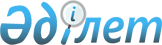 Қазақстан Республикасы Денсаулық сақтау министрлігінің мәселелері туралыҚазақстан Республикасы Үкіметінің 2008 жылғы 11 шілдедегі N 684 Қаулысы
      Қазақстан Республикасының Үкіметі ҚАУЛЫ ЕТЕДІ: 
      1. Мыналар: 
      1) осы қаулыға 1-қосымшаға  сәйкес Қазақстан Республикасы Денсаулық сақтау министрлігі Мемлекеттік санитарлық-эпидемиологиялық қадағалау комитетінің қарамағындағы ұйымдар; 
      2) осы қаулыға 2-қосымшаға  сәйкес Қазақстан Республикасы Денсаулық сақтау министрлігі Фармацевтикалық бақылау комитетінің аумақтық бөлімшелері; 
      3) осы қаулыға 3-қосымшаға  сәйкес Қазақстан Республикасы Денсаулық сақтау министрлігі Медициналық қызмет көрсету саласындағы бақылау комитетінің аумақтық бөлімшелері - мемлекеттік мекемелері қайта аталсын. 
      2. Қоса беріліп отырған Қазақстан Республикасы Үкіметінің кейбір енгізілетін өзгерістер мен толықтырулар  бекітілсін. 
      3. Қазақстан Республикасы Денсаулық сақтау министрлігі заңнамада белгіленген тәртіппен: 
      1) мемлекеттік мекемелерді әділет органдарында қайта тіркеуді қамтамасыз етсін; 
      2) осы қаулыдан туындайтын өзге де шараларды қабылдасын. 
      4. Осы қаулы қол қойылған күнінен бастап қолданысқа енгізіледі.  Қазақстан Республикасы Денсаулық сақтау министрлігі Мемлекеттік санитарлық-эпидемиологиялық қадағалау комитетінің қарамағындағы қайта аталатын ұйымдардың тізбесі
Аумақтық бөлімшелері
      1. Оңтүстік-Шығыс өңірлік темір жол көлігіндегі мемлекеттік санитарлық-эпидемиологиялық қадағалау басқармасы Оңтүстік-Шығыс өңіраралық темір жол көлігіндегі мемлекеттік санитарлық-эпидемиологиялық қадағалау департаментіне. 
      2. Көліктегі мемлекеттік санитарлық-эпидемиологиялық қадағалау бас басқармасы Көліктегі орталық мемлекеттік санитарлық-эпидемиологиялық қадағалау департаментіне. 
      3. Семей бөлімшелік темір жол көлігіндегі мемлекеттік санитарлық-эпидемиологиялық қадағалау басқармасы Семей бөлімшелік темір жол көлігіндегі мемлекеттік санитарлық-эпидемиологиялық қадағалау басқармасына. 
      4. Батыс өңірлік темір жол көлігіндегі мемлекеттік санитарлық-эпидемиологиялық қадағалау басқармасы Батыс өңіраралық темір жол көлігіндегі мемлекеттік санитарлық-эпидемиологиялық қадағалау департаментіне. 
      5. Солтүстік-Батыс өңірлік әуе көлігіндегі мемлекеттік санитарлық-эпидемиологиялық қадағалау басқармасы Солтүстік-Батыс өңіраралық әуе көлігіндегі мемлекеттік санитарлық-эпидемиологиялық қадағалау департаментіне. 
      6. Оңтүстік-Шығыс өңірлік әуе көлігіндегі мемлекеттік санитарлық-эпидемиологиялық қадағалау басқармасы Оңтүстік-Шығыс өңіраралық әуе көлігіндегі мемлекеттік санитарлық-эпидемиологиялық қадағалау департаментіне.  Мемлекеттік мекемелер
      1. Көліктегі бас санитарлық-эпидемиологиялық сараптама орталығы Солтүстік-Орталық өңірлік темір жол көлігіндегі санитарлық-эпидемиологиялық сараптама орталығына. 
      2. Семей бөлімшелік темір жол көлігіндегі санитарлық-эпидемиологиялық сараптама орталығы Семей бөлімшелік темір жол көлігіндегі санитарлық-эпидемиологиялық сараптама орталығына.  Қазақстан Республикасы Денсаулық сақтау министрлігі Фармацевтикалық бақылау комитетінің қайта аталатын аумақтық бөлімшелерінің тізбесі
      1. Қазақстан Республикасы Денсаулық сақтау министрлігі Фармация комитетінің Ақмола облысы бойынша фармацевтикалық бақылау басқармасы Қазақстан Республикасы Денсаулық сақтау министрлігі Фармацевтикалық бақылау комитетінің Ақмола облысы бойынша департаментіне. 
      2. Қазақстан Республикасы Денсаулық сақтау министрлігі Фармация комитетінің Ақтөбе облысы бойынша фармацевтикалық бақылау басқармасы Қазақстан Республикасы Денсаулық сақтау министрлігі Фармацевтикалық бақылау комитетінің Ақтөбе облысы бойынша департаментіне. 
      3. Қазақстан Республикасы Денсаулық сақтау министрлігі Фармация комитетінің Алматы облысы бойынша фармацевтикалық бақылау басқармасы Қазақстан Республикасы Денсаулық сақтау министрлігі Фармацевтикалық бақылау комитетінің Алматы облысы бойынша департаментіне. 
      4. Қазақстан Республикасы Денсаулық сақтау министрлігі Фармация комитетінің Алматы қаласы бойынша фармацевтикалық бақылау басқармасы Қазақстан Республикасы Денсаулық сақтау министрлігі Фармацевтикалық бақылау комитетінің Алматы қаласы бойынша департаментіне. 
      5. Қазақстан Республикасы Денсаулық сақтау министрлігі Фармация комитетінің Астана қаласы бойынша фармацевтикалық бақылау басқармасы Қазақстан Республикасы Денсаулық сақтау министрлігі Фармацевтикалық бақылау комитетінің Астана қаласы бойынша департаментіне. 
      6. Қазақстан Республикасы Денсаулық сақтау министрлігі Фармация комитетінің Атырау облысы бойынша фармацевтикалық бақылау бөлімі Қазақстан Республикасы Денсаулық сақтау министрлігі Фармацевтикалық бақылау комитетінің Атырау облысы бойынша департаментіне. 
      7. Қазақстан Республикасы Денсаулық сақтау министрлігі Фармация комитетінің Шығыс Қазақстан облысы бойынша фармацевтикалық бақылау басқармасы Қазақстан Республикасы Денсаулық сақтау министрлігі Фармацевтикалық бақылау комитетінің Шығыс Қазақстан облысы бойынша департаментіне. 
      8. Қазақстан Республикасы Денсаулық сақтау министрлігі Фармация комитетінің Жамбыл облысы бойынша фармацевтикалық бақылау басқармасы Қазақстан Республикасы Денсаулық сақтау министрлігі Фармацевтикалық бақылау комитетінің Жамбыл облысы бойынша департаментіне. 
      9. Қазақстан Республикасы Денсаулық сақтау министрлігі Фармация комитетінің Батыс Қазақстан облысы бойынша фармацевтикалық бақылау бөлімі Қазақстан Республикасы Денсаулық сақтау министрлігі Фармацевтикалық бақылау комитетінің Батыс Қазақстан облысы бойынша департаментіне. 
      10. Қазақстан Республикасы Денсаулық сақтау министрлігі Фармация комитетінің Қарағанды облысы бойынша фармацевтикалық бақылау басқармасы Қазақстан Республикасы Денсаулық сақтау министрлігі Фармацевтикалық бақылау комитетінің Қарағанды облысы бойынша департаментіне. 
      11. Қазақстан Республикасы Денсаулық сақтау министрлігі Фармация комитетінің Қостанай облысы бойынша фармацевтикалық бақылау басқармасы Қазақстан Республикасы Денсаулық сақтау министрлігі Фармацевтикалық бақылау комитетінің Қостанай облысы бойынша департаментіне. 
      12. Қазақстан Республикасы Денсаулық сақтау министрлігі Фармация комитетінің Қызылорда облысы бойынша фармацевтикалық бақылау бөлімі Қазақстан Республикасы Денсаулық сақтау министрлігі Фармацевтикалық бақылау комитетінің Қызылорда облысы бойынша департаментіне. 
      13. Қазақстан Республикасы Денсаулық сақтау министрлігі Фармация комитетінің Маңғыстау облысы бойынша фармацевтикалық бақылау бөлімі Қазақстан Республикасы Денсаулық сақтау министрлігі Фармацевтикалық бақылау комитетінің Маңғыстау облысы бойынша департаментіне. 
      14. Қазақстан Республикасы Денсаулық сақтау министрлігі Фармация комитетінің Павлодар облысы бойынша фармацевтикалық бақылау басқармасы Қазақстан Республикасы Денсаулық сақтау министрлігі Фармацевтикалық бақылау комитетінің Павлодар облысы бойынша департаментіне. 
      15. Қазақстан Республикасы Денсаулық сақтау министрлігі Фармация комитетінің Солтүстік Қазақстан облысы бойынша фармацевтикалық бақылау басқармасы Қазақстан Республикасы Денсаулық сақтау министрлігі Фармацевтикалық бақылау комитетінің Солтүстік Қазақстан облысы бойынша департаментіне. 
      16. Қазақстан Республикасы Денсаулық сақтау министрлігі Фармация комитетінің Оңтүстік Қазақстан облысы бойынша фармацевтикалық бақылау басқармасы Қазақстан Республикасы Денсаулық сақтау министрлігі Фармацевтикалық бақылау комитетінің Оңтүстік Қазақстан облысы бойынша департаментіне.  Қазақстан Республикасы Денсаулық сақтау министрлігінің Медициналық қызмет көрсету саласындағы бақылау комитетінің аумақтық бөлімшелері - қайта аталатын мемлекеттік мекемелері тізбесі
      1. Қазақстан Республикасы Денсаулық сақтау министрлігі Медициналық қызмет көрсету саласындағы бақылау комитетінің Ақмола облыстық басқармасы Қазақстан Республикасы Денсаулық сақтау министрлігі Медициналық қызмет көрсету саласындағы бақылау комитетінің Ақмола облысы бойынша департаментіне. 
      2. Қазақстан Республикасы Денсаулық сақтау министрлігі Медициналық қызмет көрсету саласындағы бақылау комитетінің Ақтөбе облыстық басқармасы Қазақстан Республикасы Денсаулық сақтау министрлігі Медициналық қызмет көрсету саласындағы бақылау комитетінің Ақтөбе облысы бойынша департаментіне. 
      3. Қазақстан Республикасы Денсаулық сақтау министрлігі Медициналық қызмет көрсету саласындағы бақылау комитетінің Алматы облыстық басқармасы Қазақстан Республикасы Денсаулық сақтау министрлігі Медициналық қызмет көрсету саласындағы бақылау комитетінің Алматы облысы бойынша департаментіне. 
      4. Қазақстан Республикасы Денсаулық сақтау министрлігі Медициналық қызмет көрсету саласындағы бақылау комитетінің Алматы қаласы бойынша басқармасы Қазақстан Республикасы Денсаулық сақтау министрлігі Медициналық қызмет көрсету саласындағы бақылау комитетінің Алматы қаласы бойынша департаментіне. 
      5. Қазақстан Республикасы Денсаулық сақтау министрлігі Медициналық қызмет көрсету саласындағы бақылау комитетінің Астана қаласы бойынша басқармасы Қазақстан Республикасы Денсаулық сақтау министрлігі Медициналық қызмет көрсету саласындағы бақылау комитетінің Астана қаласы бойынша департаментіне. 
      6. Қазақстан Республикасы Денсаулық сақтау министрлігі Медициналық қызмет көрсету саласындағы бақылау комитетінің Атырау облыстық басқармасы Қазақстан Республикасы Денсаулық сақтау министрлігі Медициналық қызмет көрсету саласындағы бақылау комитетінің Атырау облысы бойынша департаментіне. 
      7. Қазақстан Республикасы Денсаулық сақтау министрлігі Медициналық қызмет көрсету саласындағы бақылау комитетінің Шығыс Қазақстан облыстық басқармасы Қазақстан Республикасы Денсаулық сақтау министрлігі Медициналық қызмет көрсету саласындағы бақылау комитетінің Шығыс Қазақстан облысы бойынша департаментіне. 
      8. Қазақстан Республикасы Денсаулық сақтау министрлігі Медициналық қызмет көрсету саласындағы бақылау комитетінің Жамбыл облыстық басқармасы Қазақстан Республикасы Денсаулық сақтау министрлігі Медициналық қызмет көрсету саласындағы бақылау комитетінің Жамбыл облысы бойынша департаментіне. 
      9. Қазақстан Республикасы Денсаулық сақтау министрлігі Медициналық қызмет көрсету саласындағы бақылау комитетінің Батыс Қазақстан облыстық басқармасы Қазақстан Республикасы Денсаулық сақтау министрлігі Медициналық қызмет көрсету саласындағы бақылау комитетінің Батыс Қазақстан облысы бойынша департаментіне. 
      10. Қазақстан Республикасы Денсаулық сақтау министрлігі Медициналық қызмет көрсету саласындағы бақылау комитетінің Қарағанды облыстық басқармасы Қазақстан Республикасы Денсаулық сақтау министрлігі Медициналық қызмет көрсету саласындағы бақылау комитетінің Қарағанды облысы бойынша департаментіне. 
      11. Қазақстан Республикасы Денсаулық сақтау министрлігі Медициналық қызмет көрсету саласындағы бақылау комитетінің Қостанай облыстық басқармасы Қазақстан Республикасы Денсаулық сақтау министрлігі Медициналық қызмет көрсету саласындағы бақылау комитетінің Қостанай облысы бойынша департаментіне. 
      12. Қазақстан Республикасы Денсаулық сақтау министрлігі Медициналық қызмет көрсету саласындағы бақылау комитетінің Қызылорда облыстық басқармасы Қазақстан Республикасы Денсаулық сақтау министрлігі Медициналық қызмет көрсету саласындағы бақылау комитетінің Қызылорда облысы бойынша департаментіне. 
      13. Қазақстан Республикасы Денсаулық сақтау министрлігі Медициналық қызмет көрсету саласындағы бақылау комитетінің Маңғыстау облыстық басқармасы Қазақстан Республикасы Денсаулық сақтау министрлігі Медициналық қызмет көрсету саласындағы бақылау комитетінің Маңғыстау облысы бойынша департаментіне. 
      14. Қазақстан Республикасы Денсаулық сақтау министрлігі Медициналық қызмет көрсету саласындағы бақылау комитетінің Павлодар облыстық басқармасы Қазақстан Республикасы Денсаулық сақтау министрлігі Медициналық қызмет көрсету саласындағы бақылау комитетінің Павлодар облысы бойынша департаментіне. 
      15. Қазақстан Республикасы Денсаулық сақтау министрлігі Медициналық қызмет көрсету саласындағы бақылау комитетінің Солтүстік Қазақстан облыстық басқармасы Қазақстан Республикасы Денсаулық сақтау министрлігі Медициналық қызмет көрсету саласындағы бақылау комитетінің Солтүстік Қазақстан облысы бойынша департаментіне. 
      16. Қазақстан Республикасы Денсаулық сақтау министрлігі Медициналық қызмет көрсету саласындағы бақылау комитетінің Оңтүстік Қазақстан облыстық басқармасы Қазақстан Республикасы Денсаулық сақтау министрлігі Медициналық қызмет көрсету саласындағы бақылау комитетінің Оңтүстік Қазақстан облысы бойынша департаментіне.  Қазақстан Республикасы Үкіметінің кейбір шешімдеріне
енгізілетін өзгерістер мен толықтырулар
      1.  Күші жойылды – ҚР Үкіметінің 28.12. 2016 (алғашқы ресми жарияланған күнінен бастап қолданысқа енгізіледі) № 887 қаулысымен.
      2. "Қазақстан Республикасы Денсаулық сақтау министрлігі Фармация комитетінің мәселелері" туралы Қазақстан Республикасы Үкіметінің 2004 жылғы 29 қазандағы N 1124 қаулысында  (Қазақстан Республикасының ПҮАЖ-ы, 2004 ж., N 42, 533-құжат): 
      тақырыбында "Фармация" деген сөз "Фармацевтикалық бақылау" деген сөздермен ауыстырылсын; 
      1-тармақтың 3) тармақшасындағы "Комитеттің" деген сөз "Қазақстан Республикасы Денсаулық сақтау министрлігі Фармацевтикалық бақылау комитетінің" деген сөздермен ауыстырылсын; 
      көрсетілген қаулымен бекітілген Қазақстан Республикасы Денсаулық сақтау министрлігі Фармация комитетінің аумақтық бөлімшелерінің тізбесі 1-қосымшаға  сәйкес жаңа редакцияда жазылсын. 
      3. "Қазақстан Республикасы Денсаулық сақтау министрлігі Мемлекеттік санитарлық-эпидемиологиялық қадағалау комитетінің мәселелері" туралы Қазақстан Республикасы Үкіметінің 2004 жылғы 29 қазандағы N 1125 қаулысында  (Қазақстан Республикасының ПҮАЖ-ы, 2004 ж., N 42, 534-құжат): 
      көрсетілген қаулымен бекітілген Қазақстан Республикасының Денсаулық сақтау министрлігі Мемлекеттік санитарлық-эпидемиологиялық қадағалау комитетінің қарамағындағы ұйымдардың тізбесінде: 
      "Органдар" бөлімінде: 
      бөлімнің тақырыбында "Органдар" деген сөз "Аумақтық бөлімшелер" деген сөздермен ауыстырылсын; 
      1-тармақта: 
      1) тармақшада: 
      бірінші абзац мынадай редакцияда жазылсын: 
      "Оңтүстік-Шығыс өңіраралық темір жол көлігіндегі мемлекеттік санитарлық-эпидемиологиялық қадағалау департаменті, төменде санамаланған аумақтық бөлімшелерімен:"; 
      төртінші абзац сол күйінде қалдырылсын; 
      2) тармақшаның бірінші абзацы мынадай редакцияда жазылсын: 
      "2) Көліктегі орталық мемлекеттік санитарлық-эпидемиологиялық қадағалау департаменті, төменде санамаланған аумақтық бөлімшелерімен:"; 
      3) тармақшаның бірінші абзацы мынадай редакцияда жазылсын: 
      "3) Батыс өңіраралық темір жол көлігіндегі мемлекеттік санитарлық-эпидемиологиялық қадағалау департаменті, төменде санамаланған бөлімшелерімен:"; 
      4) және 5) тармақшалар мынадай редакцияда жазылсын: 
      "4) Оңтүстік-Шығыс өңіраралық әуе көлігіндегі мемлекеттік санитарлық-эпидемиологиялық қадағалау департаменті; 
      5) Солтүстік-Батыс өңіраралық әуе көлігіндегі мемлекеттік санитарлық-эпидемиологиялық қадағалау департаменті"; 
      "Мемлекеттік мекемелер" бөлімінде: 
      2-тармақта: 
      төртінші абзац сол күйінде қалдырылсын; 
      2) тармақшаның бірінші абзацы мынадай редакцияда жазылсын: 
      "Солтүстік-Орталық өңірлік темір жол көлігіндегі санитарлық-эпидемиологиялық сараптама орталығы, төменде санамаланған аумақтық бөлімшелерімен:". 
      4. "Қазақстан Республикасы Денсаулық сақтау министрлігі медициналық қызмет көрсету саласындағы бақылау комитетінің мәселелері" туралы Қазақстан Республикасы Үкіметінің 2004 жылғы 15 желтоқсандағы N 1327 қаулысында  (Қазақстан Республикасының ПҮАЖ-ы, 2004 ж., N 49, 628-құжат): 
      Қазақстан Республикасы Денсаулық сақтау министрлігі медициналық қызмет көрсету саласындағы бақылау комитетінің аумақтық бөлімшелері - мемлекеттік мекемелерінің тізбесі 2-қосымшаға  сәйкес жаңа редакцияда жазылсын.  Қазақстан Республикасы Денсаулық сақтау министрлігі Фармацевтикалық бақылау комитетінің аумақтық бөлімшелерінің - мемлекеттік мекемелерінің тізбесі
      1. Қазақстан Республикасы Денсаулық сақтау министрлігі Фармацевтикалық бақылау комитетінің Ақмола облысы бойынша департаменті. 
      2. Қазақстан Республикасы Денсаулық сақтау министрлігі Фармацевтикалық бақылау комитетінің Ақтөбе облысы бойынша департаменті. 
      3. Қазақстан Республикасы Денсаулық сақтау министрлігі Фармацевтикалық бақылау комитетінің Алматы облысы бойынша департаменті. 
      4. Қазақстан Республикасы Денсаулық сақтау министрлігі Фармацевтикалық бақылау комитетінің Алматы қаласы бойынша департаменті. 
      5. Қазақстан Республикасы Денсаулық сақтау министрлігі Фармацевтикалық бақылау комитетінің Астана қаласы бойынша департаменті. 
      6. Қазақстан Республикасы Денсаулық сақтау министрлігі Фармацевтикалық бақылау комитетінің Атырау облысы бойынша департаменті. 
      7. Қазақстан Республикасы Денсаулық сақтау министрлігі Фармацевтикалық бақылау комитетінің Шығыс Қазақстан облысы бойынша департаменті. 
      8. Қазақстан Республикасы Денсаулық сақтау министрлігі Фармацевтикалық бақылау комитетінің Жамбыл облысы бойынша департаменті. 
      9. Қазақстан Республикасы Денсаулық сақтау министрлігі Фармацевтикалық бақылау комитетінің Батыс Қазақстан облысы бойынша департаменті. 
      10. Қазақстан Республикасы Денсаулық сақтау министрлігі Фармацевтикалық бақылау комитетінің Қарағанды облысы бойынша департаменті. 
      11. Қазақстан Республикасы Денсаулық сақтау министрлігі Фармацевтикалық бақылау комитетінің Қостанай облысы бойынша департаменті. 
      12. Қазақстан Республикасы Денсаулық сақтау министрлігі Фармацевтикалық бақылау комитетінің Қызылорда облысы бойынша департаменті. 
      13. Қазақстан Республикасы Денсаулық сақтау министрлігі Фармацевтикалық бақылау комитетінің Маңғыстау облысы бойынша департаменті. 
      14. Қазақстан Республикасы Денсаулық сақтау министрлігі Фармацевтикалық бақылау комитетінің Павлодар облысы бойынша департаменті. 
      15. Қазақстан Республикасы Денсаулық сақтау министрлігі Фармацевтикалық бақылау комитетінің Солтүстік Қазақстан облысы бойынша департаменті. 
      16. Қазақстан Республикасы Денсаулық сақтау министрлігі Фармацевтикалық бақылау комитетінің Оңтүстік Қазақстан облысы бойынша департаменті.  Қазақстан Республикасы Денсаулық сақтау министрлігі Медициналық қызмет көрсету саласындағы бақылау комитетінің аумақтық бөлімшелерінің - мемлекеттік мекемелерінің тізбесі
      1. Қазақстан Республикасы Денсаулық сақтау министрлігі Медициналық қызмет көрсету саласындағы бақылау комитетінің Ақмола облысы бойынша департаменті. 
      2. Қазақстан Республикасы Денсаулық сақтау министрлігі Медициналық қызмет көрсету саласындағы бақылау комитетінің Ақтөбе облысы бойынша департаменті. 
      3. Қазақстан Республикасы Денсаулық сақтау министрлігі Медициналық қызмет көрсету саласындағы бақылау комитетінің Алматы облысы бойынша департаменті. 
      4. Қазақстан Республикасы Денсаулық сақтау министрлігі Медициналық қызмет көрсету саласындағы бақылау комитетінің Алматы қаласы бойынша департаменті 
      5. Қазақстан Республикасы Денсаулық сақтау министрлігі Медициналық қызмет көрсету саласындағы бақылау комитетінің Астана қаласы бойынша департаменті. 
      6. Қазақстан Республикасы Денсаулық сақтау министрлігі Медициналық қызмет көрсету саласындағы бақылау комитетінің Атырау облысы бойынша департаменті. 
      7. Қазақстан Республикасы Денсаулық сақтау министрлігі Медициналық қызмет көрсету саласындағы бақылау комитетінің Шығыс Қазақстан облысы бойынша департаменті. 
      8. Қазақстан Республикасы Денсаулық сақтау министрлігі Медициналық қызмет көрсету саласындағы бақылау комитетінің Жамбыл облысы бойынша департаменті. 
      9. Қазақстан Республикасы Денсаулық сақтау министрлігі Медициналық қызмет көрсету саласындағы бақылау комитетінің Батыс Қазақстан облысы бойынша департаменті. 
      10. Қазақстан Республикасы Денсаулық сақтау министрлігі Медициналық қызмет көрсету саласындағы бақылау комитетінің Қарағанды облысы бойынша департаменті. 
      11. Қазақстан Республикасы Денсаулық сақтау министрлігі Медициналық қызмет көрсету саласындағы бақылау комитетінің Қостанай облысы бойынша департаменті. 
      12. Қазақстан Республикасы Денсаулық сақтау министрлігі Медициналық қызмет көрсету саласындағы бақылау комитетінің Қызылорда облыстық департаменті. 
      13. Қазақстан Республикасы Денсаулық сақтау министрлігі Медициналық қызмет көрсету саласындағы бақылау комитетінің Маңғыстау облысы бойынша департаменті. 
      14. Қазақстан Республикасы Денсаулық сақтау министрлігі Медициналық қызмет көрсету саласындағы бақылау комитетінің Павлодар облысы бойынша департаменті. 
      15. Қазақстан Республикасы Денсаулық сақтау министрлігі Медициналық қызмет көрсету саласындағы бақылау комитетінің Солтүстік Қазақстан облысы бойынша департаменті. 
      16. Қазақстан Республикасы Денсаулық сақтау министрлігі Медициналық қызмет көрсету саласындағы бақылау комитетінің Оңтүстік Қазақстан облысы бойынша департаменті. 
					© 2012. Қазақстан Республикасы Әділет министрлігінің «Қазақстан Республикасының Заңнама және құқықтық ақпарат институты» ШЖҚ РМК
				
Қазақстан Республикасының 
Премьер-Министрі
К. МәсімовҚазақстан Республикасы
Үкіметінің
2008 жылғы 11 шілдедегі
N 684 қаулысына
1-қосымшаҚазақстан Республикасы
Үкіметінің
2008 жылғы 11 шілдедегі
N 684 қаулысына
2-қосымшаҚазақстан Республикасы
Үкіметінің
2008 жылғы 11 шілдедегі
N 684 қаулысына
3-қосымшаҚазақстан Республикасы
Үкіметінің
2008 жылғы 11 шілдедегі
N 684 қаулысымен
бекітілгенҚазақстан Республикасы
Үкіметінің
2008 жылғы 11 шілдедегі
N 684 қаулысына
1-қосымша
Қазақстан Республикасы
Үкіметінің
2004 жылғы 29 қазандағы
N 1124 қаулысымен
бекітілгенҚазақстан Республикасы
Үкіметінің
2008 жылғы 11 шілдедегі
N 684 қаулысына
2-қосымша
Қазақстан Республикасы
Үкіметінің
2004 жылғы 29 қазандағы
N 1327 қаулысымен
бекітілген